DECLARACIÓN RESPONSABLE 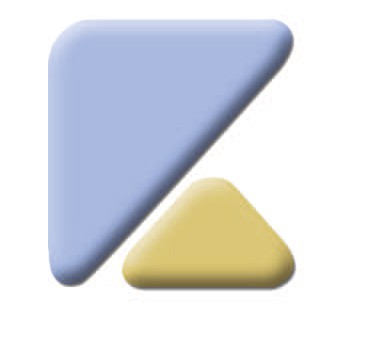 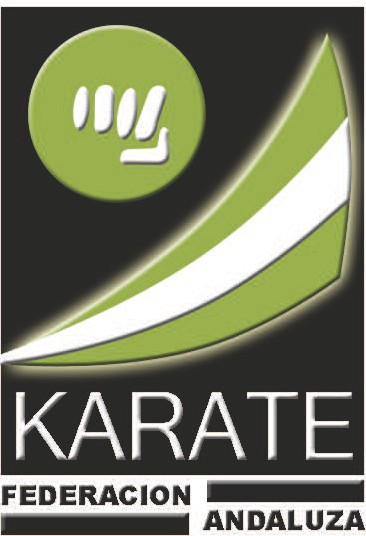 ANEXO 1 VIII TORNEO INTERNACIONAL DE SELECCIONES D./Da. 	____________________________________________, con D.N.I. número 	_________, y domicilio en______________________________________________, número  de  teléfono 	___________  y  correo  electrónico 	_____________________;  como  Director/a Técnico/a del Club ____________________________________________, DECLARA BAJO SU RESPONSABILIDAD: Que todos/as los/las participantes inscritos/as en el Torneo de Selecciones a celebrar en Palma del Río 
el día 8 de octubre de 2017, disponen de la correspondiente licencia federativa y de seguro médico en 
vigor. Que todas/as los/las participantes menores de edad cuentan con la autorización paterna/materna o de su tutor/a legal para competir en el Torneo. Que todos/as los/as participantes cuentan con autorización paterna/materna o de su tutor/a legal y 
ceden gratuitamente sus derechos de imagen a favor de los organizadores, a los efectos de difusión y 
promoción del Torneo en cualquier soporte y formato sin manipulación ni alteración de su imagen. Que tanto el Club como los/las participantes inscritos/as reúnen todos los requisitos para participar en el Torneo, aceptando íntegramente las bases de participación y que todos los datos indicados en la inscripción son ciertos. En _____________________, a ______ de ________________ de 2017. Fdo.: Responsable del Club Página FORMULARIO DE INSCRIPCIÓN VIII TORNEO INTERNACIONAL DE SELECCIONES CLUB ______________________ Cuota de Participación 15 	€ Los participantes del Curso Técnico están exentos de pago en la competición. Fdo. El responsable del Club D. _____________________ FORMULARIO DE INSCRIPCIÓN CURSO TÉCNICO DE KUMITE Y KATA DE ALTO NIVEL CLUB ______________________ Cuota de inscripción 25 	€ Los participantes del Curso Técnico están exentos de pago en la competición. PROFESORES - (Cada 5 alumnos el profesor gratis) Fdo. El responsable del Club D. _____________________ NOMBRESEXOMODALIDADCATEGORÍAParticipóen elCursoTécnicoSí/No12345678910NOMBRESEXOMODALIDADEDAD1234567891012